                                             Együttműködési megállapodás 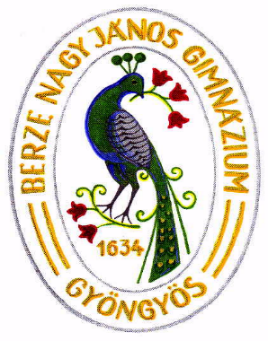 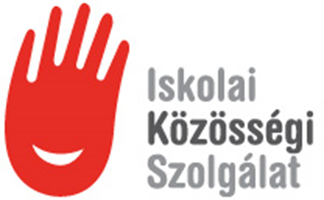 Iktatási szám: …………../2020. Együttműködési megállapodás 
az iskolai közösségi szolgálat
közös lebonyolításárólkötöttek a mai napon, az alábbi feltételekkel:1.	A megállapodás célja:A Nemzeti köznevelésről szóló 2011. évi CXC törvényben foglaltaknak megfelelően az iskolai közösségi szolgálat megszervezésében a Felek az e megállapodásban rögzítettek alapján együttműködnek. A Felek kölcsönösen törekednek arra, hogy az érintett tanulók teljesíteni tudják az 50 órás kötelezettségüket.2.	Az Iskola kötelezettségei, vállalásai:A mindenkori tanév során, igény szerint több alkalommal is, az Iskola felhívja az érintett tanulók figyelmét, a Szervezet, az ide vonatkozó törvényben, rendeletekben szabályozott módon szervezett közérdekű tevékenységére, projektjeire. A projekteket megelőzően, illetve végeztével felkészítő- és záró foglalkozásokat tart. 3.	A Szervezet kötelezettségei, vállalásai:A Szervezet, a vonatkozó törvények rendeletek szerint lehetősséget biztosít az iskola közösségi szolgálat teljesítése, megszervezi a diákok tevékenységét, biztosítja a feltételeket, eszközöket és mentort állít a projektek megvalósításához.Továbbá:(1) A fogadó Szervezet köteles biztosítani:a) az egészséget nem veszélyeztető és biztonságos tevékenységhez szükséges feltételeket,b) ha szükséges, pihenőidőt,c) a közösségi szolgálattal összefüggő tevékenység ellátásához szükséges tájékoztatást és irányítást, az ismeretek megszerzését,d) a tizennyolcadik életévét be nem töltött tanuló, illetve a korlátozottan cselekvőképes nagykorú tanuló esetén a közösségi szolgálati tevékenység folyamatos, szakszerű felügyeletét.(2) Ha a jelen megállapodás másként nem rendelkezik, a fogadó Szervezet gondoskodik a közösségi szolgálati tevékenység ellátása érdekében szükséges utazásról, szállításról, szállásról és étkezésről.(3) Ha az utasítás végrehajtása kárt idézhet elő, a tanuló köteles erre az utasítást adó figyelmét felhívni. A tanuló nem felel az általa okozott kárért, amennyiben figyelem felhívási kötelezettségének eleget tett.(4) A tanuló által a közösségi szolgálat során végzett tevékenységgel összefüggésben harmadik személynek okozott kárért a fogadó szervezet felel. Amennyiben a kárt a tanulónak felróható magatartás okozta és azt hitelt érdemlően bizonyítani lehet, − a jelen szerződésben eltérő rendelkezés hiányában − a fogadó szervezet a tanulótól követelheti kárának megtérítését.(5) Amennyiben a tanuló bizonyítja, hogy:a) a testi sérüléséből, illetve egészségkárosodásából eredő kára, b) a tulajdonában vagy használatában álló, a közösségi szolgálattal összefüggésben végzett tevékenység ellátásához szükséges dologban a közösségi szolgálati tevékenység végzésének helyén keletkező kára a Szervezettől kapott utasítással összefüggésben következett be, a fogadó szervezet akkor mentesül a felelősség alól, ha bizonyítja, hogy a kárt működési körén kívül eső elháríthatatlan ok vagy kizárólag a tanuló elháríthatatlan magatartása okozta. A fogadó Szervezetnek nem kell megtérítenie a kárnak azt a részét, amely a tanulónak felróható magatartásából származott.4. Az Iskola részéről a program felelőse és kapcsolattartója:név: Gyurkó Péter  iskolai koordinátor
elérhetőségei: telefonszám +36 37 505-260  / 128 mellék                       mobil 06 20 360 2526                       e-mail gyurkop.berze@gmail.com5. A Szervezet részéről a program felelőse és kapcsolattartójanév: 
elérhetőségei: telefonszám                        mobil                        e-mail 5.1 A mentor neve, feladatköre és elérhetőségeinév: 
elérhetőségei: telefonszám                        mobil                        e-mail 6. A programmal kapcsolatban felmerülő költségek és annak kötelezettségvállalója a Szervezet7. A program ütemezése7.1. A programismertető/felhívás elkészítéseHatáridő: folyamatosFelelős: a Szervezettel egyeztetett tevékenységi lehetőségek-						--						--						-7.2. A programismertető/felhívás közzétételeHatáridő: a Projekt megkezdése előttFelelős: Gyurkó PéterMódja: osztályfőnöki tájékoztató, az Iskola honlapja, iskolarádió 7.3. A tanulók részére a „Jelentkezési lap” benyújtására szolgáló határidő mindenkor, a projekt megkezdése előtt egy héttel7.4. A programról szóló döntés meghozatalaHatáridő: a „Jelentkezési lap” beérkezésekorFelelős: iskolai koordinátor7.5. A tanulók felkészítéseHatáridő: folyamatosFelelős: iskolai koordinátor7.6. A tanulók megfelelő helyszínre irányításaHatáridő: folyamatosFelelős: iskolai koordinátor7.7. A program folyamatos kisérése, nyomon követéseHatáridő: folyamatosFelelős: iskolai koordinátor7.8. A program lezárása a tanulókkalHatáridő: folyamatosFelelős: iskolai koordinátor8. A program megvalósulása során felmerülő módosítási kérelmek bírálatának menete8.1. A Felek a jelen megállapodásban megfogalmazottak módosítására irányuló jelzését követően − indokolt esetben – a módosítás tervezetét elkészítik. A szerződésmódosítást aláírásukkal hagyják jóvá.9. A Felek elállási, felmondási joga9.1. A Felek a jelen megállapodástól való elállásra vagy a megállapodás azonnali hatályú felmondására jogosultak, ha:a jelen megállapodásban a megvalósításra meghatározott kezdő időponttól számított három héten belül a tevékenység nem kezdődik meg, vagy a Felek a nekik felróható okból nem kezdeményezik, és a késedelem okáról ezen idő alatt írásban sem mentik ki, vagyolyan körülmény merült fel vagy jut a Felek tudomására, amely alapján a program teljesülése kétségessé válik, vagy más irányt vet, vagya jelen megállapodásban meghatározott feladat megvalósítása meghiúsul, tartós akadályba ütközik, vagy a jelen megállapodásban foglalt ütemezéshez képest jelentős késedelmet szenved, vagya Felek valamelyike a neki felróható okból megszegi a jelen megállapodásból, illetve az azzal kapcsolatos jogszabályokból eredő kötelezettségeit, így különösen nem tesz eleget kötelezettségének, és ennek következtében a jelen megállapodásban meghatározott feladat szabályszerű megvalósítását nem lehet nyomon követni.9.2. A Felek rögzítik továbbá, hogy a jelen megállapodással összefüggő adatok nem minősülnek üzleti titoknak, nem tarthatóak vissza üzleti titokra hivatkozással, amennyiben azok megismerését vagy nyilvánosságra hozatalát közérdekből elrendelik.9.3. A Felek a jelen megállapodásból eredő esetleges jogvitákat elsősorban tárgyalásos úton kötelesek rendezni.9.4. A jelen megállapodásban nem vagy nem kellő részletességgel szabályozott kérdések tekintetében a magyar jog szabályai – elsősorban a Polgári törvénykönyv – az irányadók.A felek a jelen, 4 oldalból álló megállapodást elolvasták, megértették, és mint akaratukkal mindenben megegyezőt, jóváhagyólag írták alá.A jelen megállapodás 2 darab eredeti, egymással teljes egészében megegyező példányban készült, amelyből 1 darab az Iskolánál, 1 darab a Szervezetnél marad.Kelt: Gyöngyös 2020. amelyet egyrészről iskola: Gyöngyösi Berze Nagy János Gimnáziumszékhely: 3200 Gyöngyös, Kossuth út 33.képviselő: Dr. Czinder Péter / Gyurkó Péter koordinátorOM-azonosító: OM-azonosító: 031597a továbbiakban: Iskolamásrészrőlnév: regisztrációs szám:székhely: képviselő: a továbbiakban: Szervezeta továbbiakban együtt: Felek………………………………….……………………………………..az Iskola részérőla Szervezet részéről